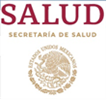 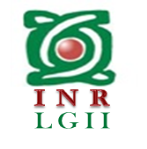 VALE POR EXPEDIENTES CLÍNICOS Y/O RADIOLÓGICOSF01-MOP-SDP-07 Rev. 04 JUN 23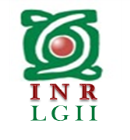 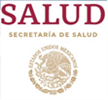 DIRECCIÓN MÉDICASUBDIRECCIÓN DE SERVICIOS AUXILIARES DE DIAGNÓSTICO Y SERVICIOS PARAMÉDICOSVALE POR EXPEDIENTES CLÍNICOS Y/O RADIOLÓGICOSF01-MOP-SDP-07 Rev. 04 JUN 23Fecha de préstamo:_______Fecha de devolución (máximo 5 días hábiles):______________Folio:Folio:Fecha de préstamo:_______Fecha de devolución (máximo 5 días hábiles):______________Estado en el que saleEstado en el que regresaNo. de RegistroNombre del paciente1.-2.-3.-4.-5.-Cantidad de Placas entregadas                          Exp. prestado     clínico(  )    radiológico(  )Solicita:Nombre__________________________Cargo_________________Servicio_____________________Extensión___________________  Ubicación______________________________________________Credencial del INRLGII____________                                  Firma:_______________________Cantidad de Placas entregadas                          Exp. prestado     clínico(  )    radiológico(  )Solicita:Nombre__________________________Cargo_________________Servicio_____________________Extensión___________________  Ubicación______________________________________________Credencial del INRLGII____________                                  Firma:_______________________Cantidad de Placas entregadas                          Exp. prestado     clínico(  )    radiológico(  )Solicita:Nombre__________________________Cargo_________________Servicio_____________________Extensión___________________  Ubicación______________________________________________Credencial del INRLGII____________                                  Firma:_______________________Cantidad de Placas entregadas                          Exp. prestado     clínico(  )    radiológico(  )Solicita:Nombre__________________________Cargo_________________Servicio_____________________Extensión___________________  Ubicación______________________________________________Credencial del INRLGII____________                                  Firma:_______________________Entrega:Nombre______________________________  Turno_________________________________Firma:______________________Original: ArchivoAviso de Privacidad: El Instituto Nacional de Rehabilitación Luis Guillermo Ibarra Ibarra, garantiza el derecho que tiene toda persona a la protección de sus datos personales recabados en este formulario, los cuales serán de uso exclusivo para la integración de documentos en el expediente clínico como lo establece el art. 25 de la Ley General de Protección de Datos Personales en Posesión de Sujetos Obligados.Entrega:Nombre______________________________  Turno_________________________________Firma:______________________Original: ArchivoAviso de Privacidad: El Instituto Nacional de Rehabilitación Luis Guillermo Ibarra Ibarra, garantiza el derecho que tiene toda persona a la protección de sus datos personales recabados en este formulario, los cuales serán de uso exclusivo para la integración de documentos en el expediente clínico como lo establece el art. 25 de la Ley General de Protección de Datos Personales en Posesión de Sujetos Obligados.Entrega:Nombre______________________________  Turno_________________________________Firma:______________________Original: ArchivoAviso de Privacidad: El Instituto Nacional de Rehabilitación Luis Guillermo Ibarra Ibarra, garantiza el derecho que tiene toda persona a la protección de sus datos personales recabados en este formulario, los cuales serán de uso exclusivo para la integración de documentos en el expediente clínico como lo establece el art. 25 de la Ley General de Protección de Datos Personales en Posesión de Sujetos Obligados.Entrega:Nombre______________________________  Turno_________________________________Firma:______________________Original: ArchivoAviso de Privacidad: El Instituto Nacional de Rehabilitación Luis Guillermo Ibarra Ibarra, garantiza el derecho que tiene toda persona a la protección de sus datos personales recabados en este formulario, los cuales serán de uso exclusivo para la integración de documentos en el expediente clínico como lo establece el art. 25 de la Ley General de Protección de Datos Personales en Posesión de Sujetos Obligados.Fecha de préstamo:__________Fecha de devolución (máximo 5 días hábiles):___________Folio:Folio:Fecha de préstamo:__________Fecha de devolución (máximo 5 días hábiles):___________Estado en el que saleEstado en el que regresaNo. de RegistroNombre del paciente1.-2.-3.-4.-5.-Cantidad de Placas entregadas                         Exp. prestado     clínico(  )    radiológico(  )Solicita:Nombre__________________________Cargo_________________Servicio_____________________Extensión____________________  Ubicación_____________________________________________Credencial del INRLGII____________                                  Firma:______________________Cantidad de Placas entregadas                         Exp. prestado     clínico(  )    radiológico(  )Solicita:Nombre__________________________Cargo_________________Servicio_____________________Extensión____________________  Ubicación_____________________________________________Credencial del INRLGII____________                                  Firma:______________________Cantidad de Placas entregadas                         Exp. prestado     clínico(  )    radiológico(  )Solicita:Nombre__________________________Cargo_________________Servicio_____________________Extensión____________________  Ubicación_____________________________________________Credencial del INRLGII____________                                  Firma:______________________Cantidad de Placas entregadas                         Exp. prestado     clínico(  )    radiológico(  )Solicita:Nombre__________________________Cargo_________________Servicio_____________________Extensión____________________  Ubicación_____________________________________________Credencial del INRLGII____________                                  Firma:______________________Entrega:Nombre______________________________  Turno_________________________________Firma:______________________Copia: SolicitanteAviso de Privacidad: El Instituto Nacional de Rehabilitación Luis Guillermo Ibarra Ibarra, garantiza el derecho que tiene toda persona a la protección de sus datos personales recabados en este formulario, los cuales serán de uso exclusivo para la integración de documentos en el expediente clínico como lo establece el art. 25 de la Ley General de Protección de Datos Personales en Posesión de Sujetos Obligados.Entrega:Nombre______________________________  Turno_________________________________Firma:______________________Copia: SolicitanteAviso de Privacidad: El Instituto Nacional de Rehabilitación Luis Guillermo Ibarra Ibarra, garantiza el derecho que tiene toda persona a la protección de sus datos personales recabados en este formulario, los cuales serán de uso exclusivo para la integración de documentos en el expediente clínico como lo establece el art. 25 de la Ley General de Protección de Datos Personales en Posesión de Sujetos Obligados.Entrega:Nombre______________________________  Turno_________________________________Firma:______________________Copia: SolicitanteAviso de Privacidad: El Instituto Nacional de Rehabilitación Luis Guillermo Ibarra Ibarra, garantiza el derecho que tiene toda persona a la protección de sus datos personales recabados en este formulario, los cuales serán de uso exclusivo para la integración de documentos en el expediente clínico como lo establece el art. 25 de la Ley General de Protección de Datos Personales en Posesión de Sujetos Obligados.Entrega:Nombre______________________________  Turno_________________________________Firma:______________________Copia: SolicitanteAviso de Privacidad: El Instituto Nacional de Rehabilitación Luis Guillermo Ibarra Ibarra, garantiza el derecho que tiene toda persona a la protección de sus datos personales recabados en este formulario, los cuales serán de uso exclusivo para la integración de documentos en el expediente clínico como lo establece el art. 25 de la Ley General de Protección de Datos Personales en Posesión de Sujetos Obligados.